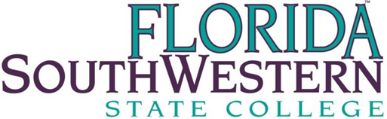 MemorandumTo:	Brenda Knight, RegistrarCC:	Dr. Eileen DeLuca, Provost; Sarah Clouse, Associate Registrar; Andrae Jones, Associate Director, 	Advising; Dr. Brian Page, Associate Dean; Jeffrey Peterman, Coordinator, Curriculum& Catalog 	SystemsFrom:	Dr. Deborah D. TeedRe:	Jazz HistoryDate:	November 19,2019_____________________________________________________________________________________In a memorandum dated October 24, 2019 we recognized MUH 2018 Jazz History as meeting the General Education Humanities course requirement. This course was approved through the Curriculum Committee as a General Education course on 12/5/2017 and signed by the Provost on 12/11/17. Henceforth, MUH 2018 Jazz History will be applied to all previous catalog years effective immediately. This would affect all students who have taken the course. Deborah D. Teed, Ph.D.Dean, School of Arts, Humanities, and Social Sciences